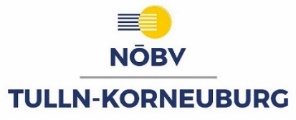 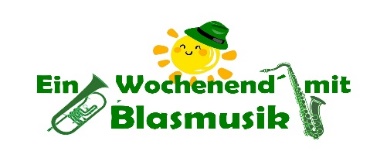 Freitag, 24. September 2021Samstag, 25. September 2021Sonntag, 26. September 2021Musikverein Sitzenberg-ReidlingKonzert“Blasmusik für jung und alt“Teicharena Sitzenberg18:301. Gablitzer MusikvereinD‘Wienerwalder„Oktoberfest on the Road“Mit dem Traktor durch Gablitz 12:00MusikvereinSitzenberg-Reidling„Bekanntes zum Mitschunkeln“Senecura Pflegeheim Reidling   15:00Stadtkapelle TullnPlatzkonzertHauptplatz Tulln - 16:00Blasmusik Heiligeneich„Musik im Tal“Kellergasse „im Tal“, Trasdorf 16:30Hauerkapelle FelsDämmerschoppenSchlosshof Fels - 17:00Musikkapelle ErnstbrunnMarsch und PlatzkonzertHauptplatz und KirchenplatzErnstbrunn – 17:00Blasmusik KönigstettenPräsentation der neuen UniformSchlosshof Königstetten 18:00Musik- und Gesangsverein TulbingGalakonzertVAZ Tulbing19:30Musikverein Sitzenberg-ReidlingErstkommunionPfarrkirche Reidling9:001. Gablitzer MusikvereinD‘Wienerwalder„Oktoberfest on the Road“Mit dem Traktor durch Gablitz 10:15Musikverein Kirchberg am WagramPriesterjubiläumKirchenplatz Kirchberg10:15Musikverein RussbachErntedank-FrühschoppenStranzendorf11:00Musikverein Leobendorf-KreuzensteinFrühschoppen am DorfplatzLeobendorf 11:15MusikvereinZwentendorfAufg’spüt im OrtPreuwitz – 15:00Maria Ponsee – 16:00Musikverein SieghartskirchenPlatzkonzertRathausplatz Sieghartskirchen 16:00Musik- und Gesangsverein TulbingGalakonzertVAZ Tulbing17:30